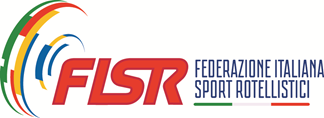 AUTODICHIARAZIONE E CONSENSO AL TRATTAMENTO DEI DATIdata:____________COGNOME/ NOME …………………………………………………………………………TELEFONO …………………………  e-mail …………………………..SOCIETA’   ………………………………………………………………………………………CATEGORIA    …………………………………………………………………………………PATOLOGIE PREGRESSE ……………………………………………………………………PATOLOGIE NEGLI ULTIMI 2 MESI ………………………………………………………FARMACI UTILIZZATI NEGLI ULTIMI 2 MESI ………………………………………..Ai sensi del Regolamento UE del 2016/679 esprimo il mio consenso al trattamento dei miei dati personali, esclusivamente a fini di diagnosi e curaFirma dell’atleta o chi fa legalmente le veci	     Firma del medico federale per presa visione       _______________________                                ______________________